Requerimento do Servidor interessado 							____________________________________								       Assinatura do ServidorIlmo Sr.Diretor do Departamento de PeríciasMédicas do Estado de São Paulo. Nome:                                                                                                      RG:                                           CPF:                                         Data/ Nascimento:      Telefones (res.):                                                      (celular):Cargo/ Função:Email pessoal: UA/UE:                                                                                                             tel.:Email da escola:Diretoria de Ensino:                                                                                       tel.:SolicitaJustificativa Documentos anexos 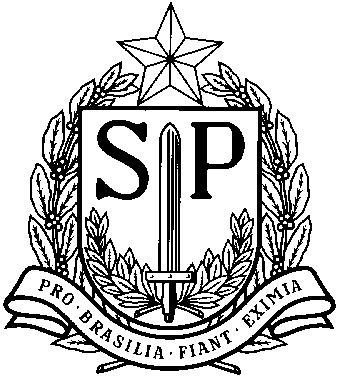 